附件2：2022年莘县事业单位公开招聘工作人员面试疫情防控告知书根据疫情防控工作需要，为确保广大考生身体健康，保障考试安全顺利进行，现将本次面试疫情防控有关要求和注意事项告知如下，请有关考生知悉并严格执行考试各项防疫措施和要求。 一、面试前防疫准备（一）为确保顺利参考，建议考生考前非必要不要外出。尚在外地（省外、省内其他市）的考生应主动了解我市疫情防控相关要求，建议使用自有交通工具“点对点”抵达，尽量避免乘坐公共交通工具，按规定提前抵达莘县，以免耽误面试。（二）提前申领“山东省电子健康通行码”和“通信大数据行程卡”。（三）按规定准备足够数量的核酸检测阴性证明（纸质版）、山东省电子健康通行码绿码、通信大数据行程卡绿卡。    核酸检测阴性证明纸质版（检测报告原件或检测报告复印件或打印“山东省电子健康通行码”显示的个人信息完整的核酸检测结果）须在候考室提交给工作人员。不能按要求提供规定的足量核酸检测阴性证明的，不得参加考试。（四）每日自觉进行体温测量、健康状况监测，如实填写《面试人员健康管理信息承诺书》（附件3），面试时需将《面试人员健康管理信息承诺书》上交，考前7天内主动减少外出、不必要的聚集和人员接触，确保考试时身体状况良好。二、考生管理要求（一）面试前7天内无省外旅居史、无省内中高风险地区及发生本土疫情县（市、区）的考生，须考试前3天内开展3次核酸检测（每天1次，其中1次为考前24小时内），持以上3次核酸检测阴性证明方可参加面试。（二）面试前7天内有省外旅居史或来自中、高风险区所在县（市、区）的其他低风险区的考生，须至少提前5天抵达莘县，5天内开展3次核酸检测（间隔24小时，其中1次为考前24小时内），持以上3次核酸检测阴性证明方可参加面试。（三）面试前7天内来自中、高风险地区的考生，按要求完成居家医学观察或集中隔离医学观察等措施后（需提供疫情防控部门或社区医学观察解除证明），在面试前3天内开展3次核酸检测（每天1次，其中1次为考前24小时内），持以上3次核酸检测阴性证明及医学观察解除证明方可参加面试。对尚未公布中、高风险区但7天内有新增感染者病例、存在社区传播风险的区域，参照中高风险区执行。上述考生应提前向莘县人事考试中心和居住地社区报备，在按照社区要求落实好各项疫情防控措施基础上再按要求参加面试，并于途中注意好个人防护，尽量避免乘坐公共交通工具，点对点到达考场。（四）中高风险区以国务院客户端、“山东疾控”微信公众号最新发布的《山东疾控近期疫情防控公众健康提示》为准。（五）治愈出院的确诊病例和无症状感染者，应持面试前7天内的健康体检报告，体检正常、肺部影像学显示肺部病灶完全吸收、2次间隔24小时核酸检测（其中1次为面试前24小时）均为阴性的可以参加面试。（六）面试前7天有发热、咳嗽等症状的，须提供医疗机构出具的诊断证明和面试前24小时内的核酸检测阴性证明，方可参加面试。（七）因面试工作的特殊性，如面试岗位有属于以下情形的考生，暂缓本岗位面试：1.确诊病例、疑似病例、无症状感染者和尚在隔离观察期的密切接触者、次密切接触者;2.面试前7天有发热、咳嗽等症状未痊愈且未排除传染病及身体不适者;3.有中、高风险等疫情重点地区旅居史和接触史且离开上述地区不满7天者;4.考生居住社区10天内发生疫情者;5.有境外旅居史且入境未满10天者。三、面试当天有关要求（一）考生经现场检测体温正常（低于37.3℃），携带面试通知书、有效居民身份证、符合规定要求和数量的核酸检测阴性证明（纸质版）、《面试人员健康管理信息承诺书》，扫描考点场所码，出示山东省电子健康通行码绿码、通信大数据行程卡绿卡，方可参加面试。（二）因考前防疫检查需要，请考生预留充足入场时间，建议提前到达考点，以免影响考试。（三）考生参加考试时应自备一次性使用医用口罩或医用外科口罩，除接受身份核验时按要求摘下口罩外，进出考点后应全程佩戴口罩,面试时考生可自主决定是否继续佩戴。四、信息报备根据疫情防控工作需要，为确保广大考生身体健康，保障考试安全顺利开展，请面试考生务必于2022年11月10日下午15点前使用微信扫描下方二维码登录报备系统，如实报备省内外旅居史等信息。11月12日至18日每天报备行程、所在位置、健康情况和体温，如报备后您的行程发生变化，请及时在报备系统内变更您的信息，如不按时报备或虚报隐瞒信息造成的一切后果考生自负。届时，根据疫情防控形势变化，对以上疫情防控措施适时作出调整，请及时关注莘县人民政府网或莘县人社微信公众号通知。联系电话：0635-7321221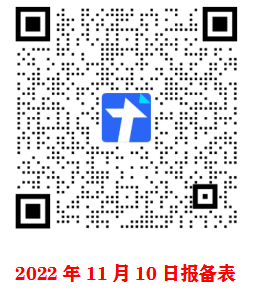 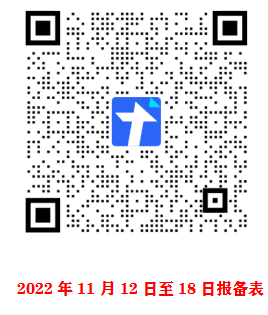 